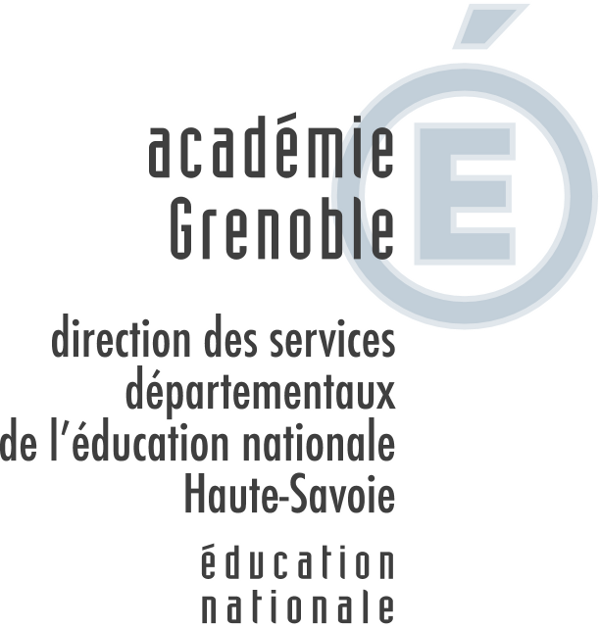 DOCUMENT  à remplir AVEC LA SIGNATURE DES PARENTS ET à rapporterSOUS PLI CACHETE (pour le médecin scolaire),  AU PROFESSEUR PRINCIPAL Travaux réglementés pour les jeunes mineurs en formation professionnelleDans le cadre de sa formation professionnelle, votre enfant aura à travailler sur des machines dangereuses ou à utiliser des produits dangereux.Etant mineur, il doit obtenir une autorisation de l'inspection du travail pour ces travaux qui sont normalement interdits aux jeunes de moins de 18 ans (article R 234-22 du code du travail).  L'avis d’un médecin scolaire est obligatoire.A cet effet, il vous est demandé de remplir le questionnaire ci-dessous destiné au médecin. Vos réponses sont strictement confidentielles et soumises au secret médical.Entourez les réponses qui correspondent à votre enfant et si vous répondez oui, merci de noter en dessous les informations nécessairesDate à laquelle, vous remplissez ce questionnaire :Nom :	                                                   Prénom :Date de naissance :   				classe :                   section : Depuis le dernier bilan (l’année scolaire précédente) : votre enfantA-t-il été hospitalisé ? : oui      non  A-t-il eu un malaise ? : oui      non  A-t-il présenté une allergie ? : oui      non  A-t-il eu un accident, une blessure grave ?: oui      non  A-t-il des douleurs au dos fréquentes ? : oui      non  A-t-il un traitement médicamenteux ? : oui      non  Souhaitez vous qu’il rencontre le médecin scolaire ?:   oui      non 	Si oui, merci de préciser :Avez-vous d’autres informations à nous communiquer ?: oui      noninformation importante :La consommation de produits psycho actifs (alcool, cannabis, autres drogues) et de certains médicaments peut avoir des conséquences en cas d’utilisation de machines dangereuses ou de conduites d’engins. Elle peut entraîner une inaptitude à la poursuite de la formation professionnelle dispensée,  pendant le temps nécessaire.Je déclare avoir pris connaissance de l’information ci-dessus.					A………………………………….le……………..............Signature de l’élève :                                                               Signature des parents :FICHE DE RENSEIGNEMENTS MEDICAUX de renouvellementA remplir par les parents ou tuteurs légaux de l’enfantdans le cadre de l’aptitude à suivre une formation professionnelle et obligatoire(Code du travail : articles D4153-41 à D4153-47)